DSWD DROMIC Report #4 on Typhoon “JOLINA”  as of 09 September 2021, 6PMSituation OverviewIssued at 5:00 PM, 09 September 2021, “JOLINA” accelerates as it moves Westward over the West Philippine Sea.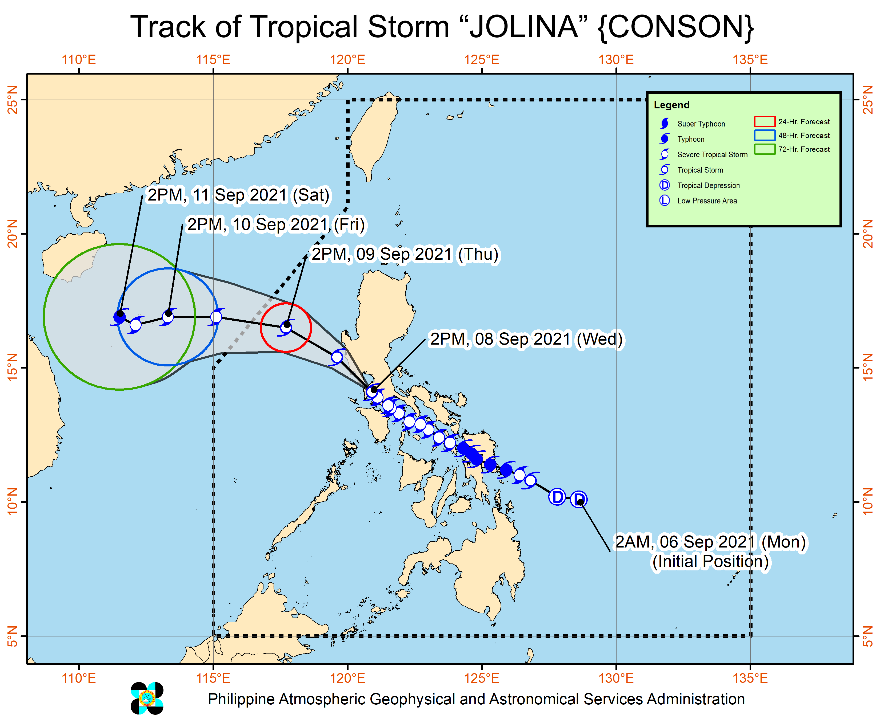 Hazard Affecting Land Areas:Heavy Rainfall In the next 24 hours, light to moderate with at times heavy rains may be experienced over Palawan, Western Visayas, and Zamboanga Peninsula. For more information, see the Weather Advisory #2 for Southwest Monsoon and the 24-Hour Public Weather Forecast issued at 11:00 AM and 4:00 PM today, respectively.Under these conditions, isolated to widely scattered flooding (including flash floods) and rain-induced landslides are still possible especially in areas that are highly or very highly susceptible to these hazard as identified in hazard maps.Severe WindsStrong winds (strong breeze to near gale conditions) associated with the enhanced Southwest Monsoon will be experienced over Palawan throughout the passage of the storm.Track and Intensity Outlook: “JOLINA” is forecast to continue moving generally westward over the West Philippine Sea and exit the Philippine Area of Responsibility (PAR) this afternoon or evening.“JOLINA” is forecast to re-intensify and may reach severe tropical storm category this evening. Furthermore, the storm may reach typhoon category tomorrow evening or Wednesday early morning.At 4:00 PM today, the center of Tropical Storm “JOLINA” was estimated based on all available data at 410 km West of Dagupan City, Pangasinan (16.1°N, 116.5°E).Source: DOST-PAGASA Tropical Cyclone BulletinStatus of Affected Areas and PopulationA total of 23,921 families or 99,541 persons were affected by Typhoon “Jolina” in 514 Barangays in Regions NCR, III, CALABARZON, MIMAROPA, V, VI, and VIII (see Table 1).Table 1. Number of Affected Families / PersonsNote: Ongoing assessment and validation are continuously being conducted. Source: DSWD-Field Offices (FOs)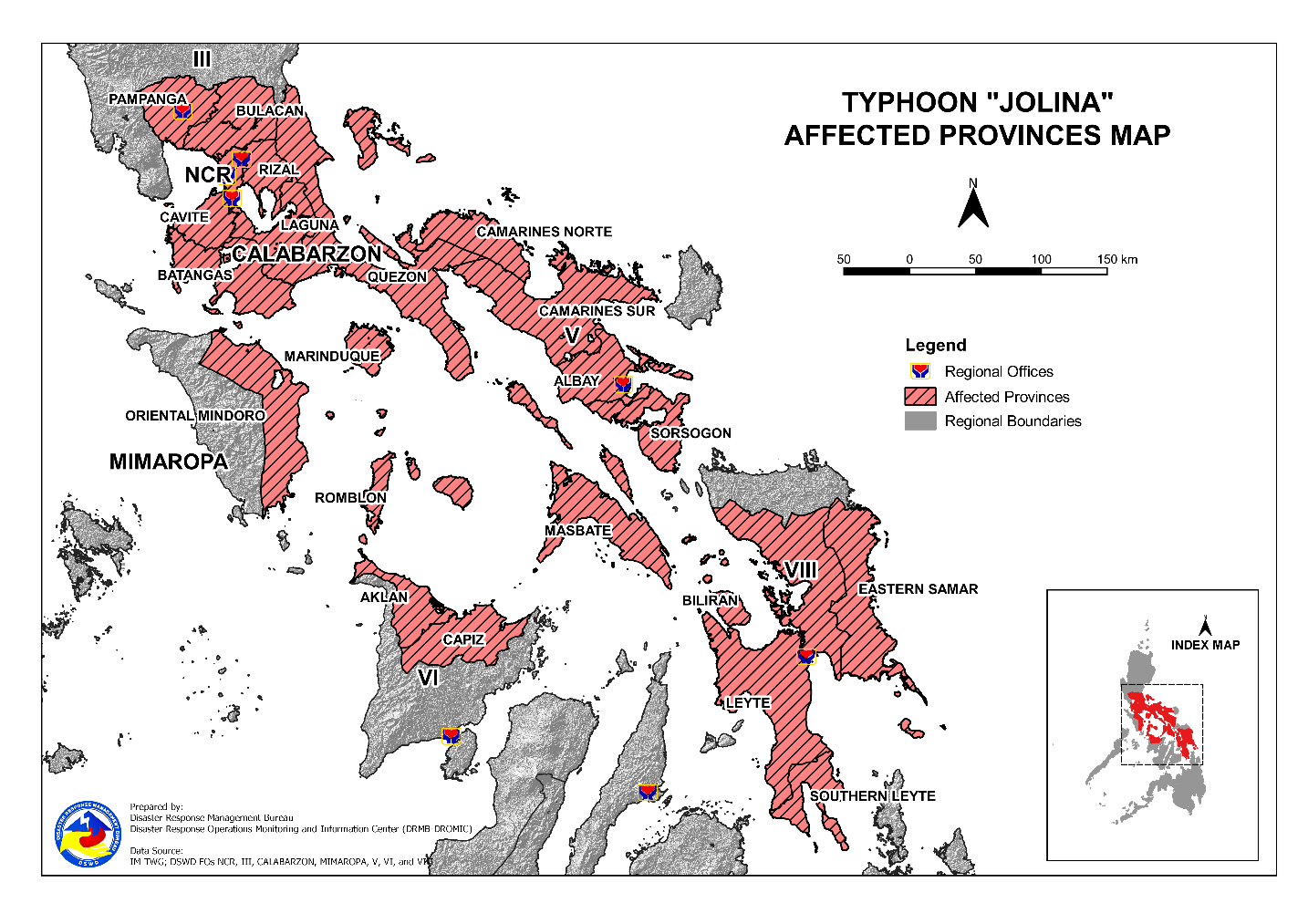 Status of Displaced PopulationInside Evacuation CentersThere are 3,819 families or 14,203 persons currently taking temporary shelter in 304 evacuation centers in Regions NCR, III, CALABARZON, MIMAROPA, V, VI, and VIII (see Table 2).Table 2. Number of Displaced Families / Persons Inside Evacuation CentersNote: Ongoing assessment and validation are continuously being conducted. Source: DSWD-FOsOutside Evacuation CentersThere are 1,281 families or 4,580 persons temporarily staying with their relatives and/or friends in Regions CALABARZON, MIMAROPA, V and VI (see Table 3).Table 3. Number of Displaced Families / Persons Outside Evacuation CentersNote: Ongoing assessment and validation are continuously being conducted. Source: DSWD-FOsTotal Displaced PopulationThere are 5,100 families or 18,783 persons temporarily staying with their relatives and/or friends in Regions NCR, III, CALABARZON, MIMAROPA, V, VI, and VIII (see Table 4).Table 4. Total Number of Displaced Families / PersonsNote: Ongoing assessment and validation are continuously being conducted. Source: DSWD-FOsDamaged HousesA total of 5,454 houses were damaged; of which, 212 are totally damaged and 5,242 are partially damaged in Regions MIMAROPA, V, VI and VIII (see Table 5).Table 5. Number of Damaged HousesNote: Ongoing assessment and validation are continuously being conducted. Source: DSWD-FOsCost of Humanitarian Assistance ProvidedA total of ₱17,500.00 worth of assistance was provided to the affected families by the Local Government Units (LGUs) (see Table 6).Table 6. Cost of Assistance Provided to Affected Families / PersonsSource: DSWD-FOsResponse Actions and InterventionsStandby Funds and Prepositioned Relief Stockpile Note: The Inventory Summary is as of 09 September 2021, 4PM.Source: DSWD-DRMB & DSWD-NRLMBStandby Funds ₱442.9 million Quick Response Fund (QRF) at the DSWD-Central Office.₱22.4 million available at DSWD-FOs NCR, III, CALABARZON, MIMAROPA, V, VI, and VIII.₱21.3 million in other DSWD-FOs which may support the relief needs of the displaced families due to Typhoon “JOLINA” through inter-FO augmentation.Prepositioned FFPs and Other Relief Items33,281 FFPs available in Disaster Response Centers; of which, 26,047 FFPs are at the National Resource Operations Center (NROC), Pasay City and 7,234 FFPs are at the Visayas Disaster Response Center (VDRC), Cebu City.127,326 FFPs available at DSWD-FOs NCR, III, CALABARZON, MIMAROPA, V, VI, and VIII.183,248 FFPs in other DSWD-FOs which may support the relief needs of the displaced families due to Taal Volcano Eruption through inter-FO augmentation.₱638.	1 million worth of other FNIs at NROC, VDRC and DSWD-FO warehouses countrywide.Food and Non-Food ItemsDSWD-FO CARDSWD-FO IDSWD-FO CALABARZONDSWD-FO VIDSWD-FO VIIICamp Coordination and Camp ManagementDSWD-FO NCRDSWD-FO CALABARZONDSWD-FO MIMAROPADSWD-FO VIIIInternally Displaced Person (IDP) Protection DSWD-FO CALABARZONOther ActivitiesDSWD-FO NCRDSWD-FO CARDSWD-FO IDSWD-FO IIDSWD-FO IIIDSWD-FO CALABARZONDSWD-FO MIMAROPADSWD-FO VDSWD-FO VIDSWD-FO VIIIDSWD-FO XPhoto Documentation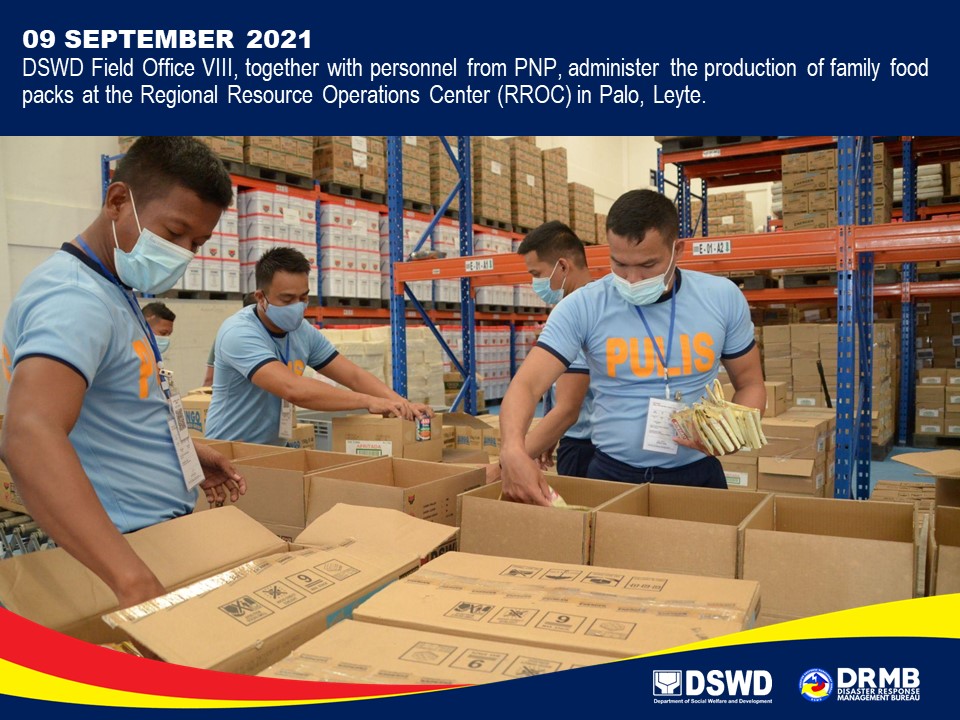 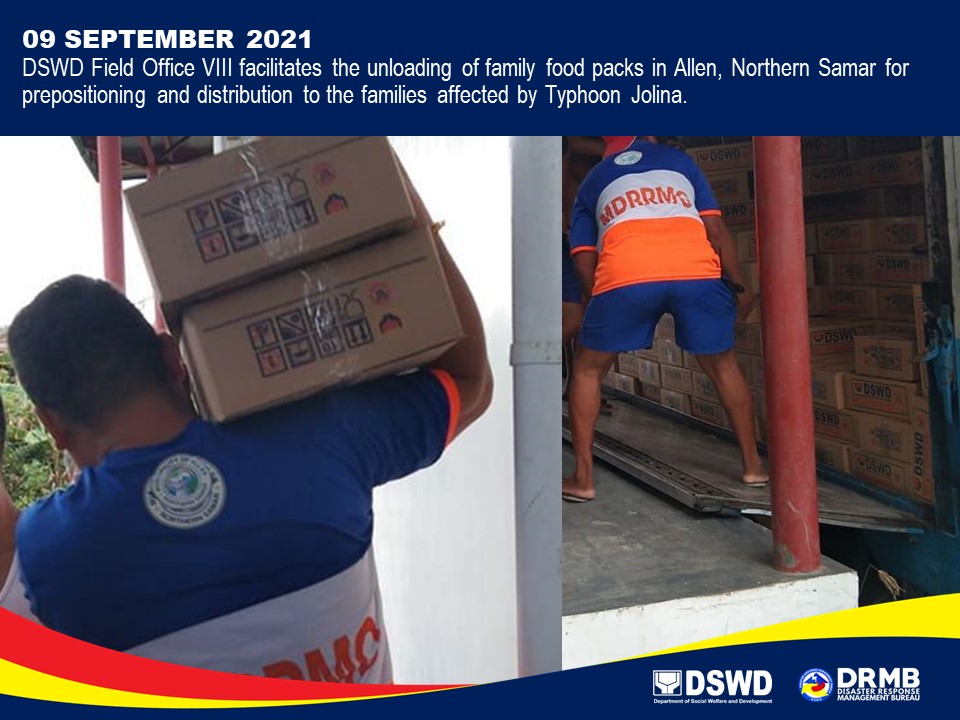 *****The Disaster Response Operations Monitoring and Information Center (DROMIC) of DSWD-DRMB is closely coordinating with the concerned DSWD-FOs for significant disaster response updates and assistance provided.REGION / PROVINCE / CITY / MUNICIPALITYREGION / PROVINCE / CITY / MUNICIPALITY NUMBER OF AFFECTED  NUMBER OF AFFECTED  NUMBER OF AFFECTED REGION / PROVINCE / CITY / MUNICIPALITYREGION / PROVINCE / CITY / MUNICIPALITY Barangays  Families  Persons GRAND TOTALGRAND TOTAL514 23,921 99,541 NCRNCR5  52  203 Metro ManilaMetro Manila5  52  203 Caloocan CityCaloocan City115Muntinlupa CityMuntinlupa City346181Taguig CityTaguig City1517REGION IIIREGION III3  34  167 BulacanBulacan2  30  149 Bustos1  9  31 Pandi1  21  118 PampangaPampanga1  4  18 City of San Fernando (capital)1  4  18 CALABARZONCALABARZON180 2,649 10,103 BatangasBatangas5  68  266 Balete2  20  84 Nasugbu2  2  10 City of Tanauan1  46  172 CaviteCavite1  9  34 Cavite City1  9  34 LagunaLaguna26  245 1,040 Alaminos3  10  50 Biñan13  118  509 Magdalena2  23  82 Pakil2  62  286 Santa Cruz (capital)1  4  10 City of Santa Rosa4  24  86 Siniloan1  4  17 QuezonQuezon145 2,300 8,680 Agdangan1  6  17 Alabat14  276 1,021 Atimonan13  128  419 Buenavista5  45  149 Candelaria2  12  47 Catanauan2  49  147 General Luna2  18  66 Guinayangan2  5  57 Gumaca17  227  872 Lucena City (capital)10  310 1,236 Macalelon1  4  10 Mauban2  15  65 Mulanay16  500 2,000 Padre Burgos7  71  226 Pagbilao5  26  101 Pitogo11  80  370 Plaridel5  39  113 Quezon3  17  65 Real2  4  16 Sampaloc3  17  52 San Andres5  106  422 San Antonio2  9  23 San Francisco (Aurora)2  46  211 Sariaya4  220  704 Tagkawayan2  19  80 City of Tayabas6  41  165 Unisan1  10  26 RizalRizal3  27  83 San Mateo1  6  12 Taytay2  21  71 MIMAROPAMIMAROPA38  302 1,153 MarinduqueMarinduque11  41  153 Buenavista5  21  71 Gasan2  7  37 Santa Cruz2  8  32 Torrijos2  5  13 Oriental MindoroOriental Mindoro10  104  433 Baco1  15  50 City of Calapan (capital)4  24  94 Pola1  2  8 Puerto Galera4  63  281 RomblonRomblon17  157  567 Alcantara2  6  20 Banton3  39  115 Corcuera8  88  314 Ferrol1  1  2 Odiongan1  19  96 Santa Fe2  4  20 REGION VREGION V174 6,339 24,953 AlbayAlbay89 3,572 12,575 Camalig13  681 2,346 Daraga (Locsin)1  20  71 Guinobatan5  472 1,434 Jovellar4  55  195 Legazpi City (capital)1  215  760 Libon11  224  818 City of Ligao22  400 1,417 Malilipot5  549 2,247 Manito1  13  33 Oas8  88  365 Pio Duran5  290 1,015 Polangui7  195  681 Santo Domingo (Libog)1  4  18 Tiwi5  366 1,175 Camarines NorteCamarines Norte2  7  17 Vinzons2  7  17 Camarines SurCamarines Sur9  368 1,406 Baao1  67  251 Del Gallego2  36  160 Magarao1  1  5 Pasacao5  264  990 MasbateMasbate67 2,352 10,769 Batuan5  307 1,196 Cataingan3  18  89 Cawayan7  92  337 Esperanza3  16  47 City of Masbate (capital)6  123  587 Mobo14 1,008 5,644 Monreal2  7  38 Palanas10  140  573 Pio V. Corpuz (Limbuhan)11  583 2,012 San Fernando2  16  78 San Jacinto1  36  136 Uson3  6  32 SorsogonSorsogon7  40  186 Irosin7  40  186 REGION VIREGION VI8  218  838 AklanAklan4  16  42 Malay4  16  42 CapizCapiz4  202  796 President Roxas3  189  751 Roxas City (capital)1  13  45 REGION VIIIREGION VIII106 14,327 62,124 BiliranBiliran15  182  899 Almeria1  5  25 Kawayan6  86  426 Biliran1  1  5 Cabucgayan1  1  5 Caibiran1  5  25 Culaba3  55  268 Maripipi2  29  145 Eastern SamarEastern Samar62 12,199 52,746 San Julian1  1  5 Balangiga1  77  263 General MacArthur1  55  223 Giporlos1  13  52 Guiuan1  34  189 Hernani8 2,454 9,729 Lawaan1 1,187 10,475 Llorente1  68  240 Maydolong20 2,886 14,430 Mercedes1  91  510 Quinapondan25 4,656 15,668 Salcedo1  677  962 LeyteLeyte19 1,388 5,722 Babatngon1  12  48 Santa Fe7  809 3,236 Dulag2  126  630 Isabel1  6  40 Ormoc City8  435 1,768 Western SamarWestern Samar9  557 2,756 Almagro2  24  99 Calbayog City1  1  4 Santo Nino1  378 1,890 Tarangnan1  2  3 Pinabacdao1  1  5 San Sebastian1  144  720 Talalora1  6  30 Villareal1  1  5 Southern LeyteSouthern Leyte1  1  1 City of Maasin (capital)1  1  1 REGION / PROVINCE / CITY / MUNICIPALITYREGION / PROVINCE / CITY / MUNICIPALITY NUMBER OF EVACUATION CENTERS (ECs)  NUMBER OF EVACUATION CENTERS (ECs)  NUMBER OF DISPLACED  NUMBER OF DISPLACED  NUMBER OF DISPLACED  NUMBER OF DISPLACED REGION / PROVINCE / CITY / MUNICIPALITYREGION / PROVINCE / CITY / MUNICIPALITY NUMBER OF EVACUATION CENTERS (ECs)  NUMBER OF EVACUATION CENTERS (ECs)  INSIDE ECs  INSIDE ECs  INSIDE ECs  INSIDE ECs REGION / PROVINCE / CITY / MUNICIPALITYREGION / PROVINCE / CITY / MUNICIPALITY NUMBER OF EVACUATION CENTERS (ECs)  NUMBER OF EVACUATION CENTERS (ECs)  Families  Families  Persons  Persons REGION / PROVINCE / CITY / MUNICIPALITYREGION / PROVINCE / CITY / MUNICIPALITY CUM  NOW  CUM  NOW  CUM  NOW GRAND TOTALGRAND TOTAL 456  304 6,720 3,819 25,884 14,203 NCRNCR 5  5  52  52  203  203 Metro ManilaMetro Manila 5  5  52  52  203  203 Caloocan CityCaloocan City111155Muntinlupa CityMuntinlupa City334646181181Taguig CityTaguig City11551717REGION IIIREGION III 4  4  34  34  167  167 BulacanBulacan 3  3  30  30  149  149 Bustos 2  2  9  9  31  31 Pandi 1  1  21  21  118  118 PampangaPampanga 1  1  4  4  18  18 City of San Fernando (capital) 1  1  4  4  18  18 CALABARZONCALABARZON 193  193 2,186 2,186 8,208 8,208 BatangasBatangas 5  5  58  58  233  233 Balete 2  2  10  10  51  51 Nasugbu 2  2  2  2  10  10 City of Tanauan 1  1  46  46  172  172 CaviteCavite 1  1  9  9  34  34 Cavite City 1  1  9  9  34  34 LagunaLaguna 27  27  245  245 1,040 1,040 Alaminos 3  3  10  10  50  50 Biñan 13  13  118  118  509  509 Magdalena 2  2  23  23  82  82 Pakil 2  2  62  62  286  286 Santa Cruz (capital) 1  1  4  4  10  10 City of Santa Rosa 5  5  24  24  86  86 Siniloan 1  1  4  4  17  17 QuezonQuezon 157  157 1,847 1,847 6,818 6,818 Alabat 18  18  221  221  774  774 Atimonan 15  15  128  128  419  419 Buenavista 8  8  45  45  149  149 Candelaria 2  2  12  12  47  47 Catanauan 3  3  49  49  147  147 General Luna 2  2  18  18  66  66 Guinayangan 2  2  5  5  57  57 Gumaca 21  21  109  109  415  415 Lucena City (capital) 9  9  309  309 1,233 1,233 Macalelon 1  1  4  4  10  10 Mauban 2  2  15  15  65  65 Mulanay 16  16  329  329 1,284 1,284 Padre Burgos 5  5  24  24  58  58 Pagbilao 4  4  23  23  90  90 Pitogo 8  8  43  43  174  174 Plaridel 4  4  32  32  92  92 Quezon 3  3  17  17  65  65 Real 2  2  4  4  16  16 Sampaloc 2  2  15  15  45  45 San Andres 10  10  106  106  422  422 San Antonio 2  2  9  9  23  23 San Francisco (Aurora) 4  4  46  46  211  211 Sariaya 5  5  220  220  704  704 Tagkawayan 2  2  19  19  80  80 City of Tayabas 6  6  35  35  146  146 Unisan 1  1  10  10  26  26 RizalRizal 3  3  27  27  83  83 San Mateo 1  1  6  6  12  12 Taytay 2  2  21  21  71  71 MIMAROPAMIMAROPA 40  17  247  81  911  335 MarinduqueMarinduque 11  11  36  36  134  134 Buenavista 5  5  16  16  52  52 Gasan 2  2  7  7  37  37 Santa Cruz 2  2  8  8  32  32 Torrijos 2  2  5  5  13  13 Oriental MindoroOriental Mindoro 11  6  72  45  303  201 Baco 1  -  15  -  50  - City of Calapan (capital) 4  2  12  9  47  34 Pola 1  -  2  -  8  - Puerto Galera 5  4  43  36  198  167 RomblonRomblon 18 -  139 -  474 - Alcantara 3  -  6  -  20  - Banton 3  -  39  -  115  - Corcuera 8  -  88  -  314  - Ferrol 1  -  1  -  2  - Odiongan 1  -  1  -  3  - Santa Fe 2  -  4  -  20  - REGION VREGION V 194  77 3,645 1,357 14,144 4,871 AlbayAlbay 100  37 1,954 1,017 6,958 3,554 Camalig 8  8  164  164  716  716 Daraga (Locsin) 1  -  20  -  71  - Guinobatan 4  4  472  472 1,434 1,434 Jovellar 3  3  26  26  93  93 Legazpi City (capital) 2  2  35  35  137  137 Libon 9  -  67  -  277  - City of Ligao 33  -  400  - 1,417  - Malilipot 4  -  96  -  373  - Manito 1  -  13  -  33  - Oas 12  12  88  88  365  365 Pio Duran 8  8  232  232  809  809 Polangui 11  -  188  -  664  - Santo Domingo (Libog) 1  -  4  -  18  - Tiwi 3  -  149  -  551  - Camarines NorteCamarines Norte 2  2  7  7  17  17 Vinzons 2  2  7  7  17  17 Camarines SurCamarines Sur 32  29  353  304 1,339 1,152 Baao 11  11  67  67  251  251 Del Gallego 2  -  36  -  160  - Magarao 1  -  1  -  5  - Pasacao 18  18  249  237  923  901 MasbateMasbate 59  9 1,291  29 5,644  148 Batuan 1  -  12  -  48  - Cataingan 1  -  13  -  57  - Cawayan 6  -  84  -  307  - Esperanza 1  1  12  -  36  - City of Masbate (capital) 5  -  102  -  486  - Mobo 19  -  707  - 3,436  - Monreal 2  2  7  7  38  38 Pio V. Corpuz (Limbuhan) 18  -  298  -  999  - San Fernando 2  2  16  16  78  78 San Jacinto 1  1  34  -  127  - Uson 3  3  6  6  32  32 SorsogonSorsogon 1 -  40 -  186 - Irosin 1  -  40  -  186  - REGION VIREGION VI 4  4  30  30  100  100 AklanAklan 2  2  5  5  16  16 Malay 2  2  5  5  16  16 CapizCapiz 2  2  25  25  84  84 President Roxas 1  1  12  12  39  39 Roxas City (capital) 1  1  13  13  45  45 REGION VIIIREGION VIII 16  4  526  79 2,151  319 Eastern SamarEastern Samar 2  2  55  55  220  220 Quinapondan 1  1  50  50  200  200 Salcedo 1  1  5  5  20  20 LeyteLeyte 12 -  447 - 1,832 - Santa Fe 2  -  6  -  24  - Isabel 1  -  6  -  40  - Ormoc City 9  -  435  - 1,768  - Western SamarWestern Samar 2  2  24  24  99  99 Almagro 2  2  24  24  99  99 REGION / PROVINCE / CITY / MUNICIPALITYREGION / PROVINCE / CITY / MUNICIPALITY NUMBER OF DISPLACED  NUMBER OF DISPLACED  NUMBER OF DISPLACED  NUMBER OF DISPLACED REGION / PROVINCE / CITY / MUNICIPALITYREGION / PROVINCE / CITY / MUNICIPALITY OUTSIDE ECs  OUTSIDE ECs  OUTSIDE ECs  OUTSIDE ECs REGION / PROVINCE / CITY / MUNICIPALITYREGION / PROVINCE / CITY / MUNICIPALITY Families  Families  Persons  Persons REGION / PROVINCE / CITY / MUNICIPALITYREGION / PROVINCE / CITY / MUNICIPALITY CUM  NOW  CUM  NOW GRAND TOTALGRAND TOTAL2,696 1,281 10,931 4,580 CALABARZONCALABARZON 463  463 1,895 1,895 BatangasBatangas 10  10  33  33 Balete 10  10  33  33 QuezonQuezon 453  453 1,862 1,862 Agdangan 6  6  17  17 Alabat 55  55  247  247 Gumaca 118  118  457  457 Lucena City (capital) 1  1  3  3 Mulanay 171  171  716  716 Padre Burgos 47  47  168  168 Pagbilao 3  3  11  11 Pitogo 37  37  196  196 Plaridel 7  7  21  21 Sampaloc 2  2  7  7 City of Tayabas 6  6  19  19 MIMAROPAMIMAROPA 55  7  242  27 MarinduqueMarinduque 5  5  19  19 Buenavista 5  5  19  19 Oriental MindoroOriental Mindoro 32  2  130  8 City of Calapan (capital) 12  2  47  8 Puerto Galera 20  -  83  - RomblonRomblon 18 -  93 - Odiongan 18  -  93  - REGION VREGION V2,166  799 8,764 2,628 AlbayAlbay1,618  784 5,617 2,561 Camalig 517  517 1,630 1,630 Jovellar 29  29  102  102 Legazpi City (capital) 180  180  623  623 Libon 157  -  541  - Malilipot 453  - 1,874  - Pio Duran 58  58  206  206 Polangui 7  -  17  - Tiwi 217  -  624  - Camarines SurCamarines Sur 15  15  67  67 Pasacao 15  15  67  67 MasbateMasbate 533 - 3,080 - Esperanza 4  -  11  - Mobo 301  - 2,208  - Pio V. Corpuz (Limbuhan) 226  -  852  - San Jacinto 2  -  9  - REGION VIREGION VI 12  12  30  30 AklanAklan 11  11  26  26 Malay 11  11  26  26 CapizCapiz 1  1  4  4 President Roxas 1  1  4  4 REGION / PROVINCE / CITY / MUNICIPALITYREGION / PROVINCE / CITY / MUNICIPALITY TOTAL DISPLACED  TOTAL DISPLACED  TOTAL DISPLACED  TOTAL DISPLACED REGION / PROVINCE / CITY / MUNICIPALITYREGION / PROVINCE / CITY / MUNICIPALITY Families  Families  Persons  Persons REGION / PROVINCE / CITY / MUNICIPALITYREGION / PROVINCE / CITY / MUNICIPALITY CUM  NOW  CUM  NOW GRAND TOTALGRAND TOTAL9,416 5,100 36,815 18,783 NCRNCR 52  52  203  203 Metro ManilaMetro Manila 52  52  203  203 Caloocan CityCaloocan City1155Muntinlupa CityMuntinlupa City4646181181Taguig CityTaguig City551717REGION IIIREGION III 34  34  167  167 BulacanBulacan 30  30  149  149 Bustos 9  9  31  31 Pandi 21  21  118  118 PampangaPampanga 4  4  18  18 City of San Fernando (capital) 4  4  18  18 CALABARZONCALABARZON2,649 2,649 10,103 10,103 BatangasBatangas 68  68  266  266 Balete 20  20  84  84 Nasugbu 2  2  10  10 City of Tanauan 46  46  172  172 CaviteCavite 9  9  34  34 Cavite City 9  9  34  34 LagunaLaguna 245  245 1,040 1,040 Alaminos 10  10  50  50 Biñan 118  118  509  509 Magdalena 23  23  82  82 Pakil 62  62  286  286 Santa Cruz (capital) 4  4  10  10 City of Santa Rosa 24  24  86  86 Siniloan 4  4  17  17 QuezonQuezon2,300 2,300 8,680 8,680 Agdangan 6  6  17  17 Alabat 276  276 1,021 1,021 Atimonan 128  128  419  419 Buenavista 45  45  149  149 Candelaria 12  12  47  47 Catanauan 49  49  147  147 General Luna 18  18  66  66 Guinayangan 5  5  57  57 Gumaca 227  227  872  872 Lucena City (capital) 310  310 1,236 1,236 Macalelon 4  4  10  10 Mauban 15  15  65  65 Mulanay 500  500 2,000 2,000 Padre Burgos 71  71  226  226 Pagbilao 26  26  101  101 Pitogo 80  80  370  370 Plaridel 39  39  113  113 Quezon 17  17  65  65 Real 4  4  16  16 Sampaloc 17  17  52  52 San Andres 106  106  422  422 San Antonio 9  9  23  23 San Francisco (Aurora) 46  46  211  211 Sariaya 220  220  704  704 Tagkawayan 19  19  80  80 City of Tayabas 41  41  165  165 Unisan 10  10  26  26 RizalRizal 27  27  83  83 San Mateo 6  6  12  12 Taytay 21  21  71  71 MIMAROPAMIMAROPA 302  88 1,153  362 MarinduqueMarinduque 41  41  153  153 Buenavista 21  21  71  71 Gasan 7  7  37  37 Santa Cruz 8  8  32  32 Torrijos 5  5  13  13 Oriental MindoroOriental Mindoro 104  47  433  209 Baco 15  -  50  - City of Calapan (capital) 24  11  94  42 Pola 2  -  8  - Puerto Galera 63  36  281  167 RomblonRomblon 157 -  567 - Alcantara 6  -  20  - Banton 39  -  115  - Corcuera 88  -  314  - Ferrol 1  -  2  - Odiongan 19  -  96  - Santa Fe 4  -  20  - REGION VREGION V5,811 2,156 22,908 7,499 AlbayAlbay3,572 1,801 12,575 6,115 Camalig 681  681 2,346 2,346 Daraga (Locsin) 20  -  71  - Guinobatan 472  472 1,434 1,434 Jovellar 55  55  195  195 Legazpi City (capital) 215  215  760  760 Libon 224  -  818  - City of Ligao 400  - 1,417  - Malilipot 549  - 2,247  - Manito 13  -  33  - Oas 88  88  365  365 Pio Duran 290  290 1,015 1,015 Polangui 195  -  681  - Santo Domingo (Libog) 4  -  18  - Tiwi 366  - 1,175  - Camarines NorteCamarines Norte 7  7  17  17 Vinzons 7  7  17  17 Camarines SurCamarines Sur 368  319 1,406 1,219 Baao 67  67  251  251 Del Gallego 36  -  160  - Magarao 1  -  5  - Pasacao 264  252  990  968 MasbateMasbate1,824  29 8,724  148 Batuan 12  -  48  - Cataingan 13  -  57  - Cawayan 84  -  307  - Esperanza 16  -  47  - City of Masbate (capital) 102  -  486  - Mobo1,008  - 5,644  - Monreal 7  7  38  38 Pio V. Corpuz (Limbuhan) 524  - 1,851  - San Fernando 16  16  78  78 San Jacinto 36  -  136  - Uson 6  6  32  32 SorsogonSorsogon 40 -  186 - Irosin 40  -  186  - REGION VIREGION VI 42  42  130  130 AklanAklan 16  16  42  42 Malay 16  16  42  42 CapizCapiz 26  26  88  88 President Roxas 13  13  43  43 Roxas City (capital) 13  13  45  45 REGION VIIIREGION VIII 526  79 2,151  319 Eastern SamarEastern Samar 55  55  220  220 Quinapondan 50  50  200  200 Salcedo 5  5  20  20 LeyteLeyte 447 - 1,832 - Santa Fe 6  -  24  - Isabel 6  -  40  - Ormoc City 435  - 1,768  - Western SamarWestern Samar 24  24  99  99 Almagro 24  24  99  99 REGION / PROVINCE / CITY / MUNICIPALITYREGION / PROVINCE / CITY / MUNICIPALITYNO. OF DAMAGED HOUSES NO. OF DAMAGED HOUSES NO. OF DAMAGED HOUSES REGION / PROVINCE / CITY / MUNICIPALITYREGION / PROVINCE / CITY / MUNICIPALITY Total  Totally  Partially GRAND TOTALGRAND TOTAL5,454  212 5,242 MIMAROPAMIMAROPA 19 -  19 Oriental MindoroOriental Mindoro 5 -  5 City of Calapan (capital) 5  -  5 RomblonRomblon 14 -  14 Alcantara 11  -  11 Corcuera 3  -  3 REGION VREGION V 520  107  413 MasbateMasbate 520  107  413 Cataingan 11  3  8 Cawayan 22  4  18 City of Masbate (capital) 12  12  - Mobo 470  88  382 Uson 5  -  5 REGION VIREGION VI 12 -  12 CapizCapiz 12 -  12 Roxas City (capital) 12  -  12 REGION VIIIREGION VIII4,903  105 4,798 BiliranBiliran 182  18  164 Almeria 5  2  3 Kawayan 86  3  83 Biliran 1  1  - Cabucgayan 1  -  1 Caibiran 5  -  5 Culaba 55  10  45 Maripipi 29  2  27 Eastern SamarEastern Samar4,324  23 4,301 San Julian 1  -  1 General MacArthur 39  -  39 Lawaan 56  -  56 Maydolong2,040  2 2,038 Quinapondan2,188  21 2,167 LeyteLeyte 15  3  12 Babatngon 12  -  12 Dulag 1  1  - Ormoc City 2  2  - Western SamarWestern Samar 382  61  321 Calbayog City 1  1  - Santo Nino 378  59  319 Pinabacdao 1  1  - Talalora 1  -  1 Villareal 1  -  1 REGION / PROVINCE / CITY / MUNICIPALITY REGION / PROVINCE / CITY / MUNICIPALITY  COST OF ASSISTANCE  COST OF ASSISTANCE  COST OF ASSISTANCE  COST OF ASSISTANCE  COST OF ASSISTANCE REGION / PROVINCE / CITY / MUNICIPALITY REGION / PROVINCE / CITY / MUNICIPALITY  DSWD  LGUs  NGOs OTHERS  GRAND TOTAL GRAND TOTALGRAND TOTAL-  17,500.00 - -  17,500.00 REGION IIIREGION III-  10,000.00 - -  10,000.00 BulacanBulacan-  10,000.00 - -  10,000.00 Pandi - 10,000.00  -  - 10,000.00 MIMAROPAMIMAROPA-  7,500.00 - -  7,500.00 RomblonRomblon-  7,500.00 - -  7,500.00 Magdiwang - 7,500.00  -  - 7,500.00 OfficeQuick Response Fund (QRF) / Standby FundsFamily Food Packs (FFPs)Family Food Packs (FFPs)Other Food and Non-Food Items (FNIs)TotalOfficeQuick Response Fund (QRF) / Standby FundsNo.CostOther Food and Non-Food Items (FNIs)TotalDSWD-CO 442,892,138.74  -  - -  442,892,138.74 NROC -  26,047  19,797,175.60  165,421,821.46  185,218,997.06 VDRC -  7,234 3,436,150.00  30,335,053.16  33,771,203.16 DSWD-FO NCR3,002,563.30  2,236 1,405,269.12 6,971,623.17  11,379,455.59 DSWD-FO III3,000,000.00  25,229  16,415,854.08  19,756,082.05  39,171,936.13 DSWD-FO CALABARZON5,240,440.00  6,045 2,998,586.00  14,607,076.68  22,846,102.68 DSWD-FO MIMAROPA5,347,036.87  24,274  15,075,950.71  19,586,884.00  40,009,871.58 DSWD-FO V3,000,000.00  31,518  15,919,814.46  29,004,939.78  47,924,754.24 DSWD-FO VI 518,196.42  25,711  12,531,128.55  27,774,486.72  40,823,811.69 DSWD-FO VIII2,285,000.00  12,313 6,697,410.09  35,183,648.32  44,166,058.41 Other DSWD-FOs 21,281,703.77  183,248  96,218,067.05  289,505,656.55  407,005,427.37 TOTAL 486,567,079.10  343,855  190,495,405.66  638,147,271.89 1,315,209,756.65 DATEACTIVITIES08 September 2021Food pack production is ongoing at the Regional Production Hubs.DSWD-FO CAR has a scheduled delivery of 2,500 FFPs and 135 hygiene kits to Abra Satellite Warehouse and 700 FFPs to Mountain Province Satellite Warehouse on 08 September 2021.DATEACTIVITIES08 September 2021Production of FFPs, disinfestation of rice, and unloading of NFA rice were conducted at the DSWD Regional Warehouse, Biday, City of San Fernando, La Union with the help of volunteers and logistical support of Regional Disaster Risk Reduction and Management Council (RDRRMC) 1 member agencies.DATEACTIVITIES08 September 2021The Disaster Response Management Division of DSWD-FO CALABARZON mobilized 23 community volunteers to produced FFPs at the DSWD-FO IV-A warehouse in Gen. Mariano Alvarez, Cavite.DSWD-FO CALABARZON coordinated with the National Resource and Logistics Management Bureau (NRLMB) for the utilization of FNIs that are prepositioned at Batangas Provincial Sports Complex in Batangas City.The members of Batangas Provincial Quick Response Team (QRT) were advised to conduct inspection of the prepositioned FFPs at the Batangas Provincial Sports Complex to ensure that the goods are fit for human consumption.DATEACTIVITIES08 September 2021Repacking of FFPs at the Regional Warehouse is ongoing.07 September 2021The LGU of President Roxas, Capiz provided immediate relief assistance to the affected families which includes food (e.g., canned goods and bread) and non-food items.DATEACTIVITIES09 September 2021Production of FFPs at the Regional Resource Operations Center (RROC) of DSWD-FO VIII is ongoing. DSWD-FO VIII staff and the Philippine National Police (PNP) served as volunteers in the repacking of relief items.DATEACTIVITIES 09 September 2021All concerned Local Social Welfare and Development Offices (SWDOs) activated camp coordination and camp management. They are continuously coordinating with concerned agencies and conducting assessment and validation of the families affected by Typhoon “Jolina” through the use of the Disaster Assistance Family Access Card (DAFAC).The Local SWDOs are advocating and implementing strict adherence to safety measures inside evacuation centers in compliance with health protocols.DATEACTIVITIES08 September 2021The DRMD of DSWD-FO CALABARZON reminded the LGUs with existing evacuation centers to implement COVID-19 Operational Guidance for CCCM and Protection to strengthen infection prevention and control measures inside evacuation centers. They also informed them to conduct health screening among internally displaced persons (IDPs) who may show signs and symptoms of COVID-19 and other communicable diseases.07 September 2021DSWD-FO CALABARZON coordinated with Local SWDOs and Local Disaster Risk Reduction and Management Offices (DRRMOs) to prepare their respective evacuation centers and relief resources should need arises. They were also reminded to ensure the implementation of COVID-19 Health and Safety Protocols.DATEACTIVITIES 09 September 2021DSWD-FO MIMAROPA closely coordinates with the Local SWDOs on the implementation of minimum health protocols to prevent and mitigate possible transmission of COVID-19 and other diseases in evacuation centers.There are 40 families or 144 persons who pre-emptively evacuated and are still in 18 evacuation centers or staying with their relatives/friends.DATEACTIVITIES 09 September 2021There are 1,112 families or 5,381 persons who pre-emptively evacuated and are still in 20 evacuation centers or staying with their relatives/friends.DATEACTIVITIES08 September 2021The Emergency Operations Center (EOC) of DSWD-FO CALABARZON coordinated with the Provincial SWDOs in the Region and reminded them to ensure implementation of COVID-19 Minimum Health Public Standard (MHPS) in evacuation centers.The EOC coordinated with the Provincial Disaster Risk Reduction and Management Councils (PDRRMCs) to ensure that security personnel are deployed in evacuation centers.DATEACTIVITIES 08 September 2021The DRMD and Quick Response Teams (QRTs) of DSWD-FO NCR are on standby and may be activated in case of eventualities that may occur due to Typhoon “Jolina”.DSWD-FO NCR is closely coordinating with Local SWDOs in Metro Manila for updates and augmentation requests.DATEACTIVITIES08 September 2021DSWD-FO CAR attended the Pre-Disaster Risk Assessment (PDRA) for Typhoon “Jolina” and Typhoon “Kiko”.07 September 2021DSWD-FO CAR ensured availability of FNIs and transportation services for resource augmentation as need arises.QRT members were activated and on standby for possible augmentation.DATEACTIVITIES08 September 2021DSWD-FO I closely coordinated with the RDRRMC 1. Its Provincial Operations Offices (POOs) were in close coordination with different Local Disaster Risk Reduction and Management Councils (DRRMCs) and Local SWDOs to monitor the adverse effects of brought by the weather disturbance.DSWD-FO I attended the Regional PDRA Analyst/Core Group Meeting. The discussion focused on the current weather situation and raising the Emergency Preparedness and Response (EPR) Protocol from Alpha to Bravo. 07 September 2021DSWD-FO I Incident Management Team (IMT) remains activated and on duty, while other DSWD staff are on standby for possible augmentation.DSWD-FO I ensured availability and readiness of resources.DATEACTIVITIES08 September 2021The DRMD of DSWD-FO II, through its Regional Resource Operations Section (RROS) ensured availability of FNIs at any given time.DSWD-FO II released an advisory to its Regional Disaster Management Response Team (DMRT), Social Welfare and Development Teams (SWADTs), POOs, and City/Municipal Action Teams (C/MATs) on the raising of alert status of the Cagayan Valley Disaster Risk Reduction and Management Operation Center (CVDRRMOC) and Operations Center of Local DRRMCs to blue in relation to the possible effects of Typhoon “Jolina”. This also alerted FO staff to be on standby to render duty once the Tropical Cyclones bring adverse effect to the Region.The SWADTs, POOs and Provincial/City/Municipal Action Teams (P/C/MATs) closely coordinated with LGUs through Local DRRMCs and Local SWDOs to monitor the situation in their respective localities and for any concerns that need to be addressed. 07 September 2021DSWD-FO II attended the Virtual PDRA Core Group Meeting relative to preparedness response measures of each council member of Cagayan Valley Regional Disaster Risk Reduction and Management Council (CVRDRRMC).DATEACTIVITIES 08 September 2021DSWD-FO III has 15 QRTs with 27 members per team ready for deployment upon activation of blue or red alert status by the RDRRMC 3.The Rapid Deployment Team of DSWD-FO III DRMD and DSWD Provincial Extension Office (DPEO) QRT were activated.Response Cluster Meeting with cluster members and Provincial DRRMOs was conducted to harmonize preparedness for response activities in preparation for the possible effects of Typhoon “Jolina”.DATEACTIVITIES08 September 2021DSWD-FO CALABARZON Regional Director Marcelo Nicomedes Castillo convened the DRMD to identify priorities for the Humanitarian Assistance and Disaster Relief (HADR).Regional Director Marcelo Nicomedes Castillo coordinated with the Regional Director of Office of Civil Defense (OCD) for the activation of the Response Cluster Virtual EOC.The EOC of DSWD-FO CALABARZON coordinated with the RDDRMC IV-A Operations Center for the inventory of available vehicles that may be utilized for hauling and delivery of relief items to affected areas.The Regional and Provincial QRT members are placed on red alert status and ready for possible deployment in the affected areas as need arises. 07 September 2021Regional and Provincial QRTs and IMT members were placed on standby alert status and ready for mobilization as need arises.The EOC of DSWD-FO CALABARZON has been placed on heightened alert status to monitor the possible effects of Typhoon “Jolina”.DSWD-FO CALABARZON attended the Virtual EPR Meeting which served as a venue to check the preparedness level of the Response Cluster and LGUs.DRMD conducted close coordination with the LGUs relative to the preparedness efforts undertaken in flood, landslide, and storm surge prone areas, and reports on the possible effects of Typhoon “Jolina”.DATEACTIVITIES 09 September 2021DSWD-FO MIMAROPA is closely coordinating with OCD and RDRRMC MIMAROPA for any updates.SWADT Offices coordinate with LGUs affected by Typhoon “Jolina” relative to the needs of families and individuals inside the evacuation centers.Logistical and emergency telecommunication equipment are on standby.08 September 2021DSWD-FO MIMAROPA activated its EOC to monitor the daily weather condition, related eventualities, bulletins, warnings, and other advisories issued by RDRRMC, Local DRRMCs, and other surveillance agencies.The expanded Regional/Provincial/City/Municipal (R/P/C/M) QRTs together with Special Projects staff were activated to monitor any untoward incidents or eventualities.07 September 2021DSWD-FO MIMAROPA attended the PDRA Analyst Group Meeting and PDRA Core Group Meeting for Typhoon “Jolina” and other weather disturbance.DATEACTIVITIES08 September 2021DSWD-FOV is closely coordinating with the SWADTs and LGUs for updates on the situation of affected families and individuals, and the possible provision of relief augmentation and technical assistance.07 September 2021DSWD-FO V activated its EOC at the regional and provincial levels.DSWD-FO V QRT is stationed at Sutherland, Legazpi City Port, Legazpi City, Albay.Various coordination meetings in the Region were attended.DATEACTIVITIES08 September 2021DSWD-FO VI issued a Memorandum to all QRT members, P/C/MATs, and SWADTs to monitor the local situation and to coordinate with Local SWDOs and Local DRRMOs for possible augmentation.DSWD-FO VI joined the RDRRMC PDRA Meeting and provided updates on the agency’s preparedness measures.07 September 2021RDANA Team of DSWD-FO VI, composed of 40 trained QRT members is on standby and ready for deployment if needed.DATEACTIVITIES 09 September 2021DSWD-FO VIII coordinates with the LGUs for updates on the affected families and relief augmentation needs.The RDDRMC 8 and provincial governments are continuously monitoring the effects of Typhoon “Jolina”.The DRMD staff in the provinces are closely coordinating with Local SWDOs and Local DRRMOs to gather information relative to the effects of Typhoon “Jolina”.DATEACTIVITIES 07 September 2021DSWD-FO X through its Disaster Response Information Management Section (DRIMS) closely coordinated with SWADT leaders, Local DRRMOs, and Local SWDOs for updates.Prepared by:AARON JOHN B. PASCUAMARIEL B. FERRARIZDIANE C. PELEGRINOJEM ERIC F. FAMORCANMARIE JOYCE G. RAFANANPHIL JOBERT A. ZALDIVARReleased by:MARC LEO L. BUTAC